关于渝北校区数据中心机房电池间消防系统建设及綦江校区数据中心机房大门改造项目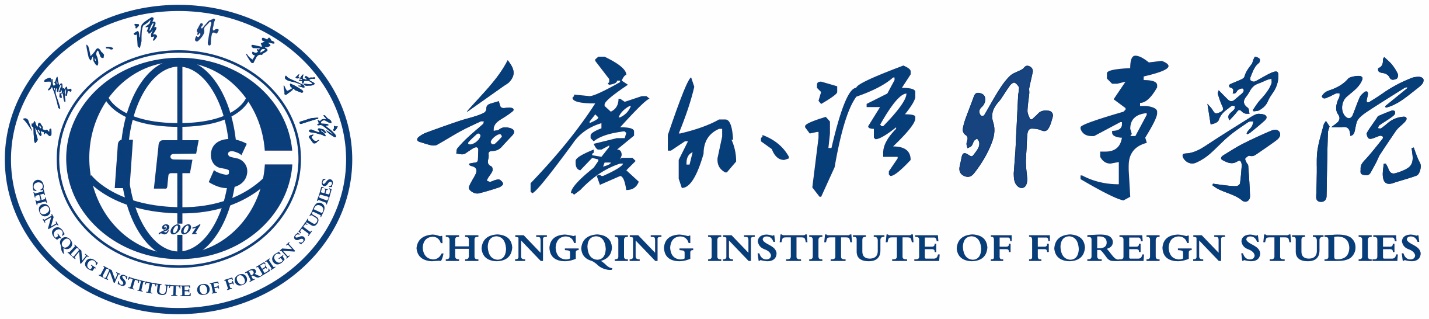 公开询价邀请函项目编号：ZWC-2021007项目名称：渝北校区数据中心机房电池间消防系统建设及綦江校区数据中心机房大门改造项目一、询价邀请函重庆外语外事学院始建于2001年，是纳入国家普通高等教育招生计划、具有学士学位授予权的全日制普通本科高等学校。学校占地面积1572亩，学生规模约1.5万人。根据需要，对渝北校区数据中心机房电池间消防系统建设与綦江校区数据中心机房大门改造项目进行公开询价，欢迎国内合格参与人参与。一、项目说明项目编号：ZWC-2021007项目名称：渝北校区数据中心机房电池间消防系统建设及綦江校区数据中心机房大门改造项目数量及主要技术要求:详见《公开询价项目介绍》。参与人资格标准：（1）参与人应具有独立法人资格，注册资金不少于人民币100万元的生产厂商或授权代理商。（2）参与人应具有提供设备和服务的资格及能力。在重庆市范围有固定售后服务机构，具备相应的维护保养能力。（3）参与人应遵守中国的有关法律、法规和规章的规定。（4）参与人需提供相关的采购合同复印件为案例证明，近一年未发生重大安全或质量事故。（5）参与人须有良好的商业信誉和健全的财务制度。（6）参与人有依法缴纳税金和社会保障资金的良好记录。报价响应文件递交方式：密封报价并邮寄。报价响应文件递交截止时间：2021年5月20日上午16：00前（以参与人快递寄出时间为准）。7. 报价响应文件递交地点：重庆市渝北区龙石路18号重庆外语外事学院办公楼二楼208室。联系人：喻峻            电话：18502371287项目答疑人：屈文        电话：13608344194二、参与人须知1. 所有货物均以人民币报价；2. 报价响应文件3份，报价响应文件必须用A4幅面纸张打印，须由参与人填写并加盖公章（正本1份，副本2份）；3. 报价响应文件用不退色墨水书写或打印，因字迹潦草或表达不清所引起的后果由参与人自负；4. 报价响应文件及所有相关资料需同时进行密封处理，并在密封处加盖公章，未做密封处理及未加盖公章的视为无效报价；5. 一个参与人只能提交一个报价响应文件。但如果参与人之间存在下列互为关联关系情形之一的，不得同时参加本项目报价：(1) 法定代表人为同一人的两个及两个以上法人；(2) 母公司、直接或间接持股50％及以上的被投资公司;(3) 均为同一家母公司直接或间接持股50％及以上的被投资公司。6.本项目最终成交结果会在中教集团后勤贤知平台“中标信息公示”板块公示，网址：www.ceghqxz.com。本项目监督投诉部门：中教集团内控部；投诉电话：0791-88102608；投诉邮箱：Neikongbu@educationgroup.cn三、售后服务要求1. 需提供不少于一年的相关设备与软件系统免费售后服务与版本升级服务，交货时提供生产厂商针对本项目的本地化售后服务承诺函（一年）；2.	相关设备与系统上线后提供持续、跟踪服务；3.	提供7×24小时技术支持服务；4.	免费提供使用培训、使用指导服务。四、确定成交参与人标准及原则：所投设备与软件系统符合采购需求、质量和服务要求,经过磋商所报价格为合理价格的参与人为成交参与人，最低报价不作为成交的保证。公开询价项目介绍渝北校区数据中心机房建设内容：1.电池间需安装各种环境监测探头并接入渝北校区数据中心机房的环境监控主机（原有环境监测主机为重庆远臻品牌，留有接口），增加柜式七氟丙烷气体灭火装置、控制器及声光报警器，使监测到火灾时能够自动开启气体灭火装置进行灭火并进行声光报警，电池房原有普通玻璃窗，按气体灭火相关技术要求，需要对原有窗户进行封堵，并且加装泄压装置。2.渝北校区电池间需换装壹扇防火防盗安全门，大门开闭状态能与数据中心机房环境监控系统连接（原有环境监测主机为重庆远臻品牌，留有接口），实现人员进出记录管理。3.需加装ATS配电设备与配电柜，实现市电与发电机电源安全切换。綦江数据中心机房需求：换装两扇防火防盗安全门，大门开闭状态能与数据中心机房环境监控系统连接（原有环境监测主机为重庆远臻品牌，留有接口），实现人员进出记录管理。公开询价货物一览表参与人：（公司全称并加盖公章）                   项目编号：货币单位：报价授权委托人（签字或盖章）：日     期：分项报价一览表参与人：（公司全称并加盖公章）                   项目编号：货币单位：注：1.如果按单价计算的结果与总价不一致,以单价为准修正总价。2.如果不提分项报价将视为没有实质性响应公开询价文件。报价授权委托人（签字或盖章）： 日    期：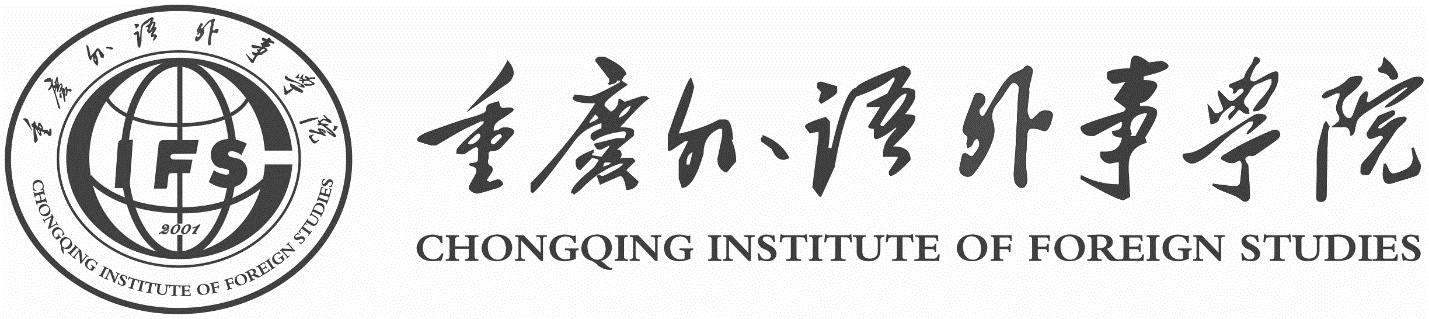 关于渝北校区数据中心机房电池间消防系统建设及綦江校区数据中心机房大门改造项目报价响应文件参与人名称（公司全称）：XXXX参与人授权代表：XXXX此封面应作为报价响应文件封面1、询价响应函致：重庆外语外事学院    根据贵方为      项目的公开询价邀请（编号）:         ，本签字代表（全名、职务）正式授权并代表我方（参与人公司名称、地址）提交下述文件正本1份和副本2份。(1) 系统报价表 (2) 参与人资格证明文件(3) 质保期据此函，签字代表宣布同意如下：    1.所附详细报价表中规定的应提供和交付的货物及服务报价总价（国内现场交货价）为人民币        ，即             （中文表述）。2.参与人已详细审查全部公开询价文件，包括修改文件（如有的话）和有关附件，将自行承担因对全部询价响应文件理解不正确或误解而产生的相应后果。    3.参与人保证遵守公开询价文件的全部规定，参与人所提交的材料中所含的信息均为真实、准确、完整，且不具有任何误导性。    4.参与人将按公开询价文件的规定履行合同责任和义务。5.参与人同意提供按照采购单位可能要求的与其公开询价有关的一切数据或资料，完全理解贵方不一定要接受最低的报价或收到的任何询价响应文件。6.与本此公开询价有关的一切正式往来通讯请寄：      地址：                  邮编：                        电话：                  传真：                        参与人授权代表签字：                       参与人（公司全称并加盖公章）：                             日  期：     年    月    日2、报价一览表参与人：（公司全称并加盖公章）                   项目编号：货币单位：注：1.如果按单价计算的结果与总价不一致,以单价为准修正总价。2.如果不提供详细参数和报价将视为没有实质性响应公开询价文件。3.此报价表采用总价包干进行结算。参与人授权代表（签字或盖章）：日          期：3、参与人的资格证明文件3-1关于资格的声明函
XXX学校：关于贵方       年    月    日      （项目编号）公开询价邀请，本签字人愿意参加本次报价，提供公开询价文件中规定的                   货物，并证明提交的下列文件和说明是准确的和真实的。1．本签字人确认资格文件中的说明以及公开询价文件中所有提交的文件和材料是真实的、准确的。2．我方的资格声明正本1份，副本2份，随报价响应文件一同递交。参与人（公司全称并加盖公章）：                 地          址：                       邮          编：                       电  话或传  真：                        参与人授权代表：                                                       3-2 企业法人营业执照（复印件并加盖公章）XXX学校：现附上由                         （签发机关名称）签发的我方法人营业执照复印件，该执照业经年检，真实有效。                         参 与 人（全称并加盖公章）：                                               参与人授权代表：                                                   日      期：                                质保期参与人根据公开询价文件中对售后服务的要求，结合自身实际情况进行承诺（含产品质量保障体系等）、交货周期承诺等。承诺如下：参 与 人（公司全称并加盖公章）：                                                参与人授权代表：                                                   日      期：                                渝北校区数据中心机房改造项目渝北校区数据中心机房改造项目渝北校区数据中心机房改造项目渝北校区数据中心机房改造项目渝北校区数据中心机房改造项目序号名称报价（元）总价（元）备注1电池间环境监控，接入原有环境监控主机2电池间消防系统，接入原有控制器(面积：8.2*3.3=27平米，层高3.8米)3数据中心机房添加设备（ATS）4綦江校区数据中心机房大门改造5配套工程渝北校区数据中心机房改造项目渝北校区数据中心机房改造项目渝北校区数据中心机房改造项目渝北校区数据中心机房改造项目渝北校区数据中心机房改造项目渝北校区数据中心机房改造项目渝北校区数据中心机房改造项目一、电池间环境监控，接入原有环境监控主机一、电池间环境监控，接入原有环境监控主机一、电池间环境监控，接入原有环境监控主机一、电池间环境监控，接入原有环境监控主机一、电池间环境监控，接入原有环境监控主机一、电池间环境监控，接入原有环境监控主机一、电池间环境监控，接入原有环境监控主机序号设备名称单位数量单价（元）总价（元）备注1温感探头个1接入渝北校区数据中心机房的环境监控主机2烟感探头套1接入渝北校区数据中心机房的环境监控主机3漏水报警器(控制器)套1接入渝北校区数据中心机房的环境监控主机4漏水感应器（绳，5m）套1接入渝北校区数据中心机房的环境监控主机5防火防盗门（单门，高200cm，宽100cm)套1定制6进出门磁感应设备、线路接入原有环境监控系统套3渝北校区数据中心机房2个门与电池间1个门接入渝北校区数据中心机房的环境监控主机7原有窗户封堵项18红外线摄像头个1小  计小  计小  计小  计二、电池间消防系统，接入原有控制器(面积：8.2*3.3=27平米，层高3.8米)二、电池间消防系统，接入原有控制器(面积：8.2*3.3=27平米，层高3.8米)二、电池间消防系统，接入原有控制器(面积：8.2*3.3=27平米，层高3.8米)二、电池间消防系统，接入原有控制器(面积：8.2*3.3=27平米，层高3.8米)二、电池间消防系统，接入原有控制器(面积：8.2*3.3=27平米，层高3.8米)二、电池间消防系统，接入原有控制器(面积：8.2*3.3=27平米，层高3.8米)二、电池间消防系统，接入原有控制器(面积：8.2*3.3=27平米，层高3.8米)1智能烟感探测器只12智能温感探测器只13探测器底座只24编码声光报警器(含底座)套15火灾报警控制器/气体灭火控制器(1区，含软件和硬件)台16气体灭火主机备用电源节27气体释放灯(无地址)只18紧急启停按钮(无地址)套19柜式七氟丙烷气体灭火装置套110七氟丙烷药剂Kg7511泄压装置(400mm*400mm)套1小  计小  计小  计小  计三、数据中心机房添加设备三、数据中心机房添加设备三、数据中心机房添加设备三、数据中心机房添加设备三、数据中心机房添加设备三、数据中心机房添加设备三、数据中心机房添加设备1ATS设备技术要求（输入电压：180-276VAC；输入频率：50/60HZ；输入插座：IEC 320-C20 16A x 2；输出电压：180-276VAC；输出插座：IEC320-C1310Ax8，IEC 320-C1916Ax1；切换时间：8-10毫秒，最大16毫秒，输入电源同步可保证较高的切换时间；外观尺寸W*D*H(mm)：430(19吋)*330*44(1U)；防护等级：IP20；通信接口：RS232 / 5个干接点输出。个1用于数据中心机房市电与发电机电源安全切换2ATS配电柜（尺寸600*400*1700mm)个1用于安装ATS使用3铜排及辅材项1用于ATS安装与配套施工所需材料小  计小  计小  计小  计四、綦江校区数据中心机房大门改造四、綦江校区数据中心机房大门改造四、綦江校区数据中心机房大门改造四、綦江校区数据中心机房大门改造四、綦江校区数据中心机房大门改造四、綦江校区数据中心机房大门改造四、綦江校区数据中心机房大门改造1防火防盗门（单门，高208cm，宽98cm)套1定制2防火防盗门（双门，高205cm，宽178.5cm)套1定制2进出门磁感应设备、线路接入原有环境监控系统套2綦江校区数据中心机房2个门，接入綦江校区数据中心机房的环境监控主机小  计小  计小  计小  计五、配套工程五、配套工程五、配套工程五、配套工程五、配套工程五、配套工程五、配套工程1相关环监、消防系统线缆敷设；设备安装及调试项1小  计小  计小  计小  计总  计总  计总  计总  计渝北校区数据中心机房改造项目公开询价货物一览表渝北校区数据中心机房改造项目公开询价货物一览表渝北校区数据中心机房改造项目公开询价货物一览表渝北校区数据中心机房改造项目公开询价货物一览表渝北校区数据中心机房改造项目公开询价货物一览表序号名称报价（元）总价（元）备注1电池间环境监控，接入原有环境监控主机2电池间消防系统，接入原有控制器(面积：8.2*3.3=27平米，层高3.8米)3数据中心机房添加设备（ATS）4綦江校区数据中心机房大门改造5配套工程渝北校区数据中心机房改造项目渝北校区数据中心机房改造项目渝北校区数据中心机房改造项目渝北校区数据中心机房改造项目渝北校区数据中心机房改造项目渝北校区数据中心机房改造项目渝北校区数据中心机房改造项目一、电池间环境监控，接入原有环境监控主机一、电池间环境监控，接入原有环境监控主机一、电池间环境监控，接入原有环境监控主机一、电池间环境监控，接入原有环境监控主机一、电池间环境监控，接入原有环境监控主机一、电池间环境监控，接入原有环境监控主机一、电池间环境监控，接入原有环境监控主机序号设备名称单位数量单价（元）总价（元）备注1温感探头个1接入渝北校区数据中心机房的环境监控主机2烟感探头套1接入渝北校区数据中心机房的环境监控主机3漏水报警器(控制器)套1接入渝北校区数据中心机房的环境监控主机4漏水感应器（绳，5m）套1接入渝北校区数据中心机房的环境监控主机5防火防盗门（单门，高200cm，宽100cm)套1定制6进出门磁感应设备、线路接入原有环境监控系统套3渝北校区数据中心机房2个门与电池间1个门接入渝北校区数据中心机房的环境监控主机7原有窗户封堵项18红外线摄像头个1小  计小  计小  计小  计二、电池间消防系统，接入原有控制器(面积：8.2*3.3=27平米，层高3.8米)二、电池间消防系统，接入原有控制器(面积：8.2*3.3=27平米，层高3.8米)二、电池间消防系统，接入原有控制器(面积：8.2*3.3=27平米，层高3.8米)二、电池间消防系统，接入原有控制器(面积：8.2*3.3=27平米，层高3.8米)二、电池间消防系统，接入原有控制器(面积：8.2*3.3=27平米，层高3.8米)二、电池间消防系统，接入原有控制器(面积：8.2*3.3=27平米，层高3.8米)二、电池间消防系统，接入原有控制器(面积：8.2*3.3=27平米，层高3.8米)1智能烟感探测器只12智能温感探测器只13探测器底座只24编码声光报警器(含底座)套15火灾报警控制器/气体灭火控制器(1区，含软件和硬件)台16气体灭火主机备用电源节27气体释放灯(无地址)只18紧急启停按钮(无地址)套19柜式七氟丙烷气体灭火装置套110七氟丙烷药剂Kg7511泄压装置(400mm*400mm)套1小  计小  计小  计小  计三、数据中心机房添加设备三、数据中心机房添加设备三、数据中心机房添加设备三、数据中心机房添加设备三、数据中心机房添加设备三、数据中心机房添加设备三、数据中心机房添加设备1ATS设备技术要求（输入电压：180-276VAC；输入频率：50/60HZ；输入插座：IEC 320-C20 16A x 2；输出电压：180-276VAC；输出插座：IEC320-C1310Ax8，IEC 320-C1916Ax1；切换时间：8-10毫秒，最大16毫秒，输入电源同步可保证较高的切换时间；外观尺寸W*D*H(mm)：430(19吋)*330*44(1U)；防护等级：IP20；通信接口：RS232 / 5个干接点输出。个1用于数据中心机房市电与发电机电源安全切换2ATS配电柜（尺寸600*400*1700mm)个1用于安装ATS使用3铜排及辅材项1用于ATS安装与配套施工所需材料小  计小  计小  计小  计四、綦江校区数据中心机房大门改造四、綦江校区数据中心机房大门改造四、綦江校区数据中心机房大门改造四、綦江校区数据中心机房大门改造四、綦江校区数据中心机房大门改造四、綦江校区数据中心机房大门改造四、綦江校区数据中心机房大门改造1防火防盗门（单门，高208cm，宽98cm)套1定制2防火防盗门（双门，高205cm，宽178.5cm)套1定制2进出门磁感应设备、线路接入原有环境监控系统套2綦江校区数据中心机房2个门，接入綦江校区数据中心机房的环境监控主机小  计小  计小  计小  计五、配套工程五、配套工程五、配套工程五、配套工程五、配套工程五、配套工程五、配套工程1相关环监、消防系统线缆敷设；设备安装及调试项1小  计小  计小  计小  计总  计总  计总  计总  计